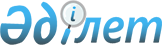 О внесении изменений в постановление акимата от 2 сентября 2015 года № 371 "Об утверждении регламентов государственных услуг"
					
			Утративший силу
			
			
		
					Постановление акимата Костанайской области от 21 июня 2016 года № 290. Зарегистрировано Департаментом юстиции Костанайской области 21 июля 2016 года № 6552. Утратило силу постановлением акимата Костанайской области от 29 января 2020 года № 36
      Сноска. Утратило силу постановлением акимата Костанайской области от 29.01.2020 № 36 (вводится в действие по истечении десяти календарных дней после дня его первого официального опубликования).

      В соответствии со статьей 27 Закона Республики Казахстан от 23 января 2001 года "О местном государственном управлении и самоуправлении в Республике Казахстан", Законом Республики Казахстан от 15 апреля 2013 года "О государственных услугах" акимат Костанайской области ПОСТАНОВЛЯЕТ:

      1. Внести в постановление акимата Костанайской области от 2 сентября 2015 года № 371 "Об утверждении регламентов государственных услуг" (зарегистрировано в Реестре государственной регистрации нормативных правовых актов под № 5919, опубликовано 20 октября, 21 октября 2015 года в газете "Қостанай таңы") следующие изменения:

      в регламентах государственных услуг:

      "Прием документов для участия в конкурсе на присуждение звания "Лучший педагог";

      "Прием документов для участия в конкурсе на замещение руководителей государственных учреждений среднего образования":

      раздел 4 изложить в следующей редакции:

      "4. Описание порядка взаимодействия с Государственной корпорацией "Правительство для граждан" и (или) иными услугодателями, а также порядка использования информационных систем в процессе оказания государственной услуги

      9. Государственная услуга через департамент "Центр обслуживания населения" - филиал некоммерческого акционерного общества "Государственная корпорация "Правительство для граждан" по Костанайской области и веб-портал "электронного правительства" не оказывается.".

      2. Контроль за исполнением настоящего постановления возложить на заместителя акима Костанайской области по социальным вопросам.

      3. Настоящее постановление вводится в действие по истечении десяти календарных дней после дня его первого официального опубликования.
					© 2012. РГП на ПХВ «Институт законодательства и правовой информации Республики Казахстан» Министерства юстиции Республики Казахстан
				
      Аким Костанайской области

А. Мухамбетов
